Kimberley Rotary Club is asking for your supportWe are holding a Fundraiser to help pay for the increased costs of the Marysville Falls Rebuild project that is presently underway.THANKS TO PURCELL GOLF, WHO IS DONATING FULL GREEN FEES,ROTARY IS HOLDING THE FOLLOWING UNIQUE YEAR END GOLF EVENTHOW YOU CAN HELP:ENTER A TEAM IN THE EVENTDONATE A PRIZE FOR THE EVENT FROM YOUR BUSINESSHELP US ADVERTISE BY DISPLAYING OUR POSTER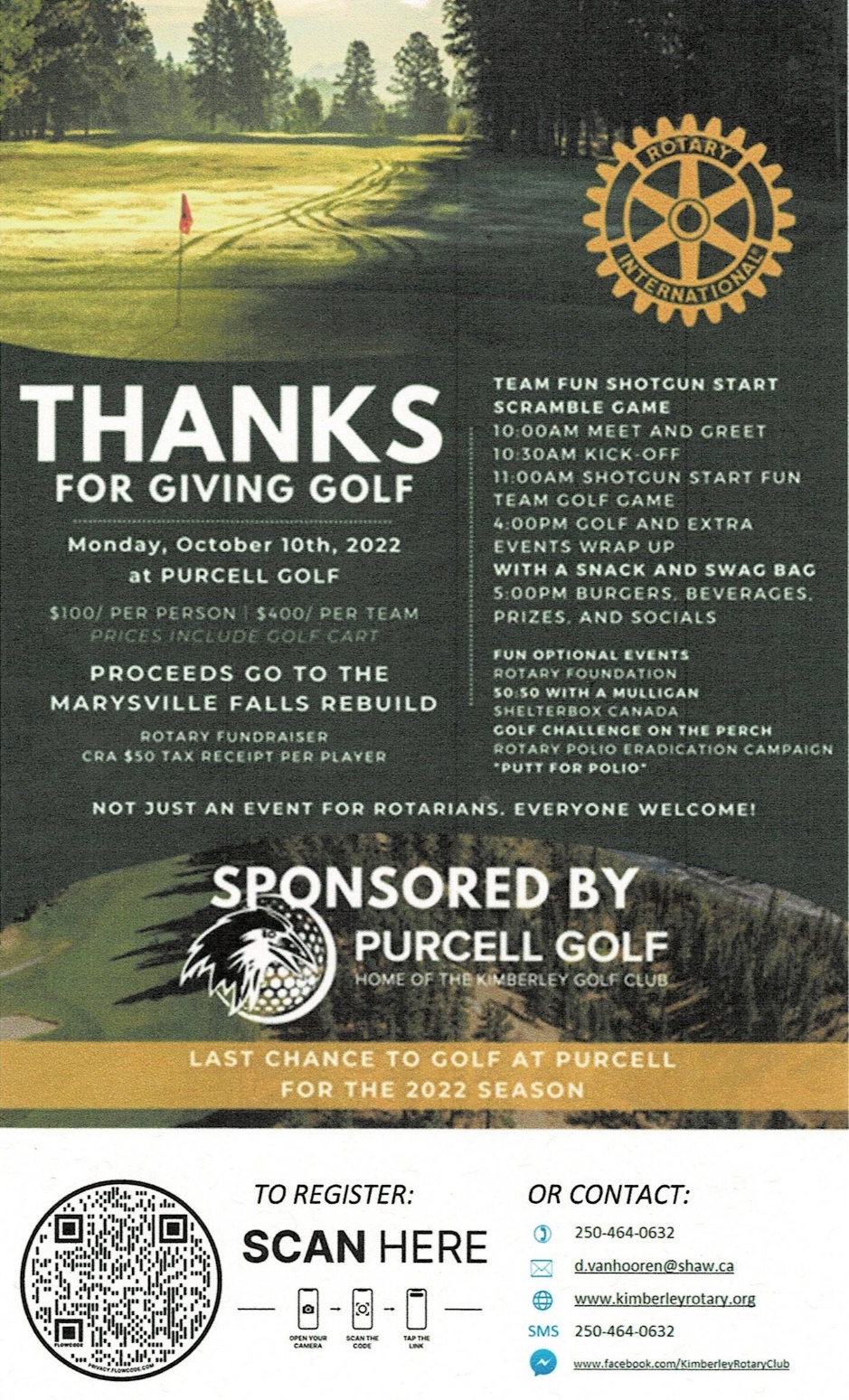 